Evento deportivo conmemorando el 20 de Noviembre de 2015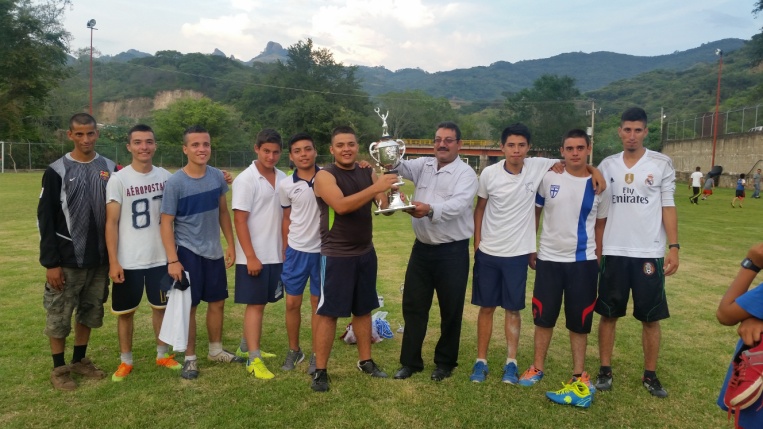 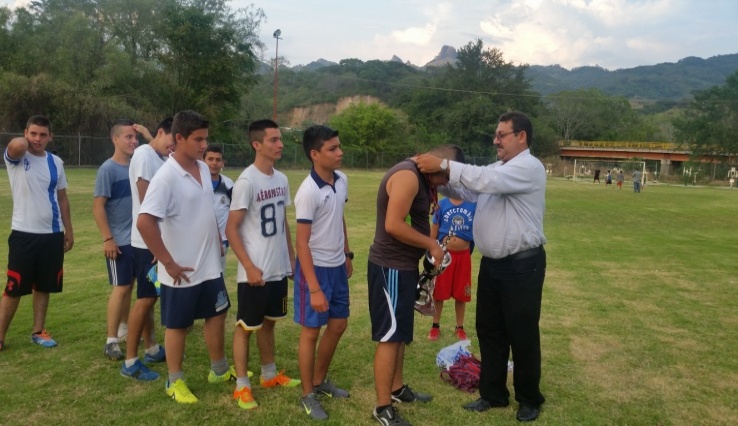 Encuentro deportivo en la Cabecera Municipal con comunidades aledañas (Soromuta y Cañada Seca) 2016Fut-bol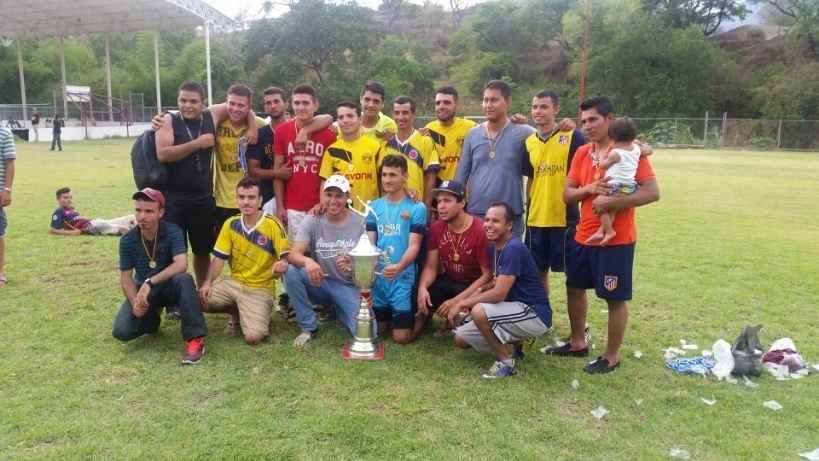 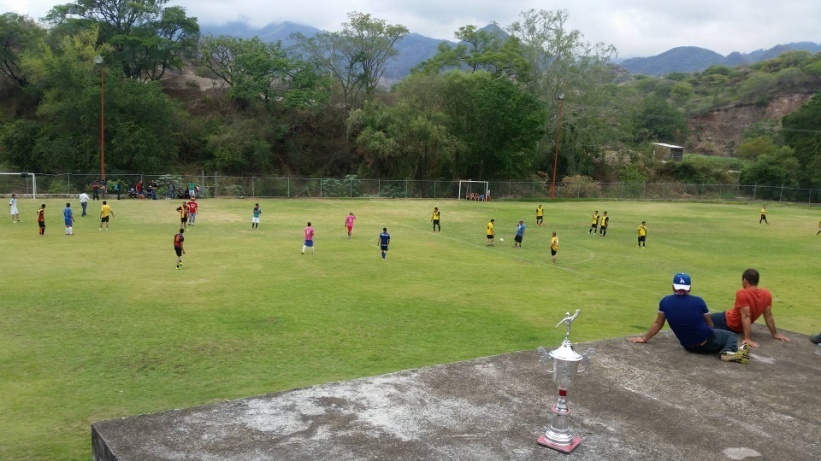 Volei-bol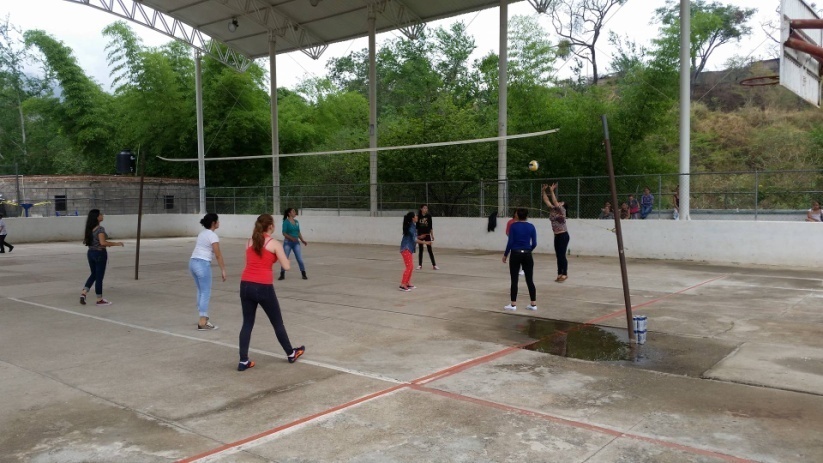 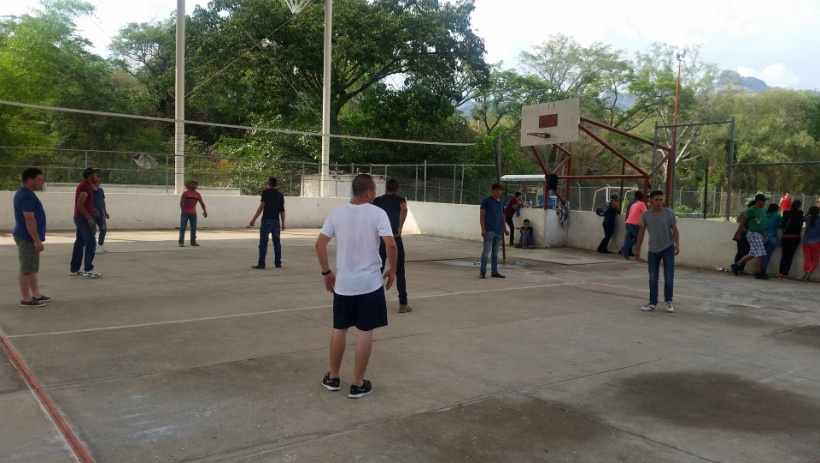  Torneo fut-bol rápido de diferentes categorias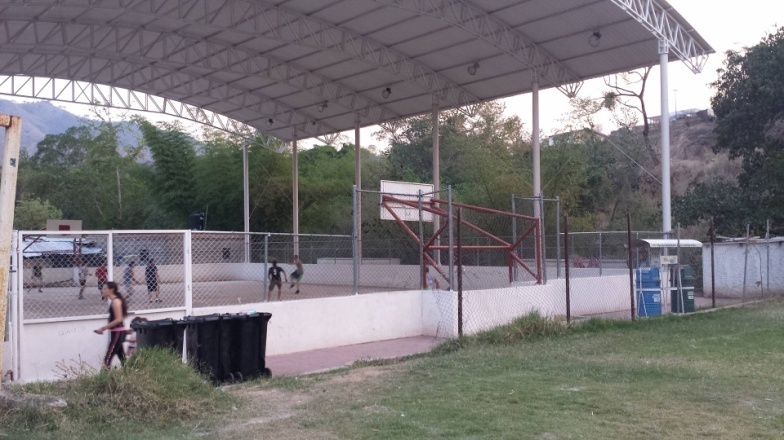 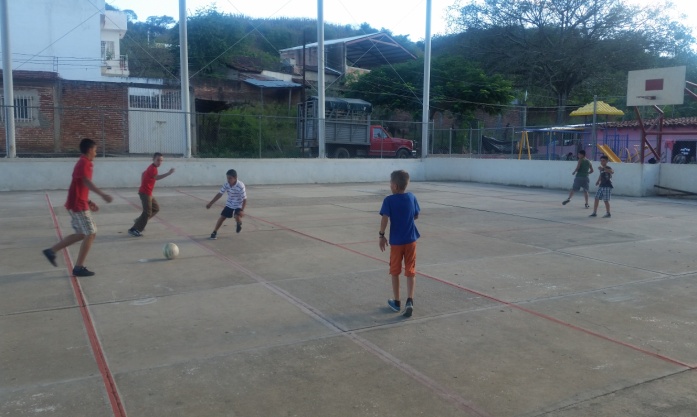 Convocatoria a Deportes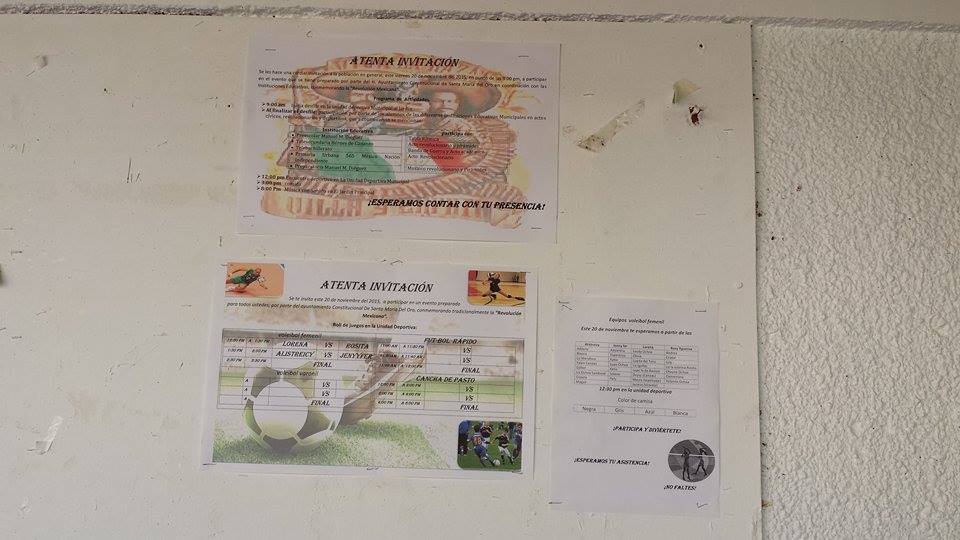 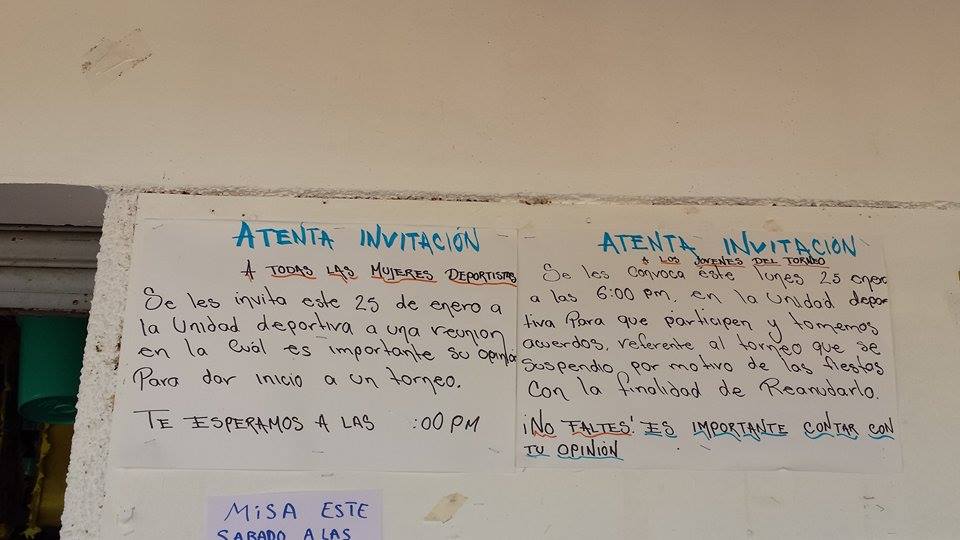 encuantro deportivo en Municipios Cercanos (Valle de Juárez) con diferentes categorias 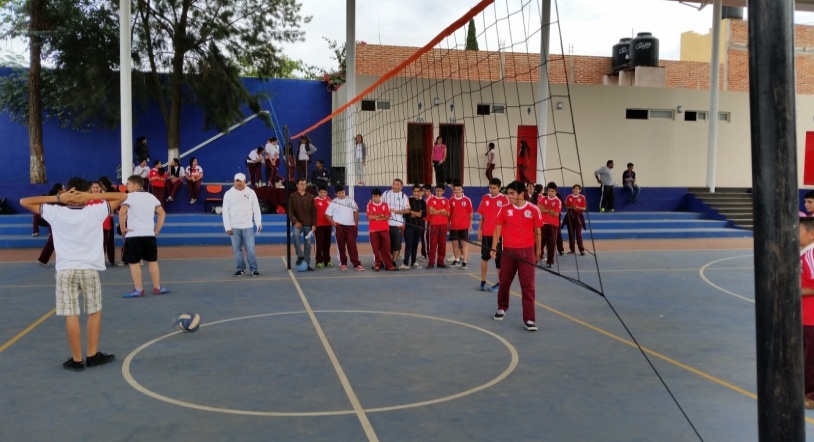 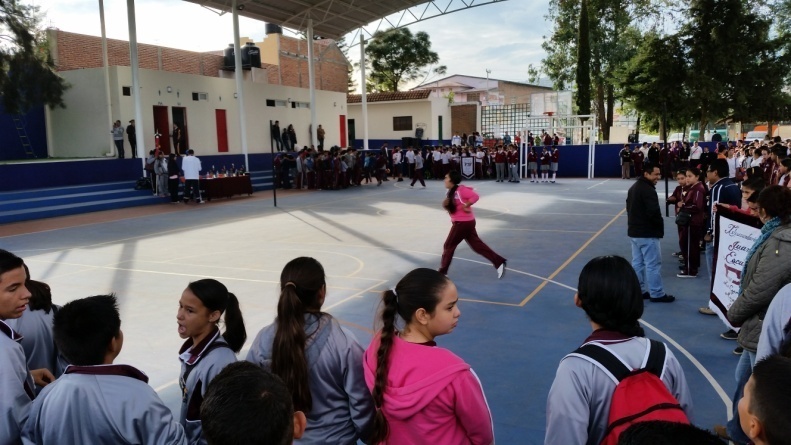 Encuentro deportivo en la comunidad de Plan de Cervantes 2016                                                                       Fut- bol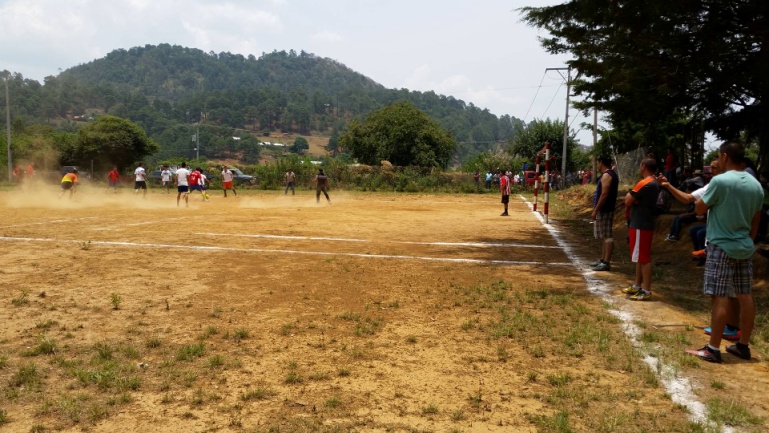 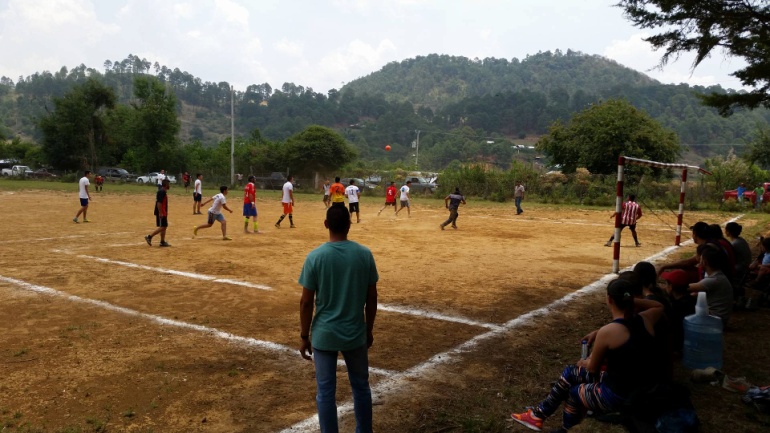 Volei-bol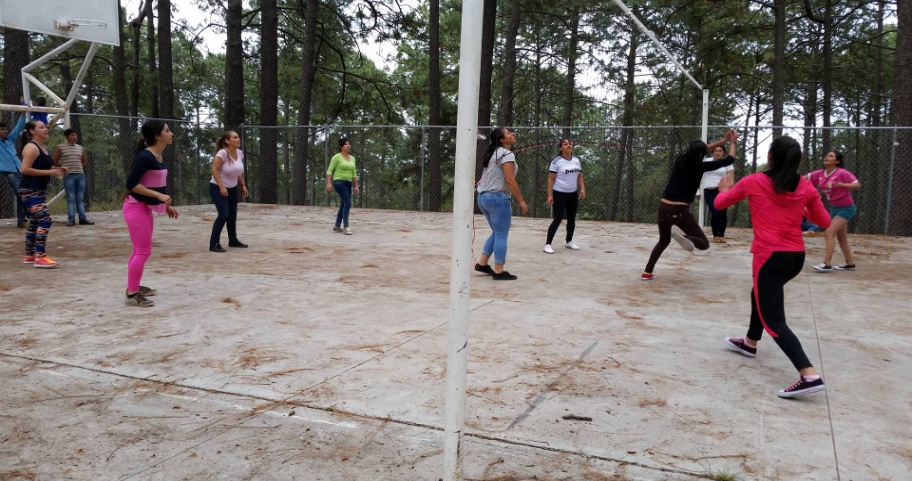 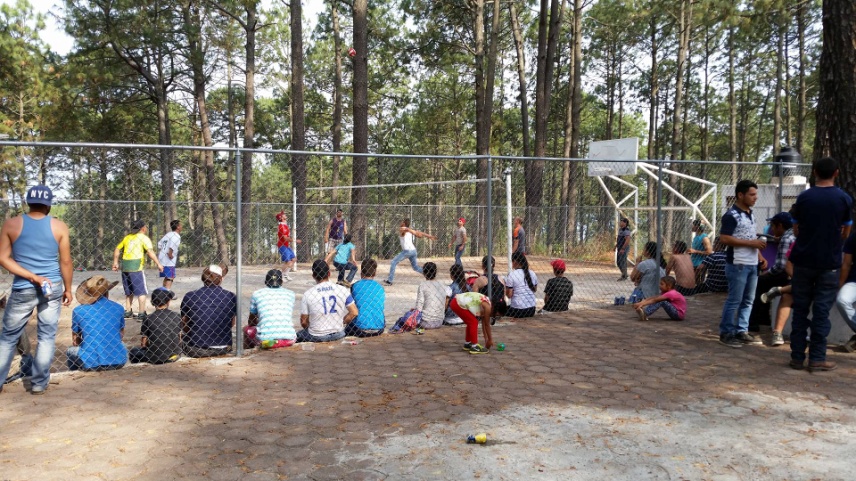 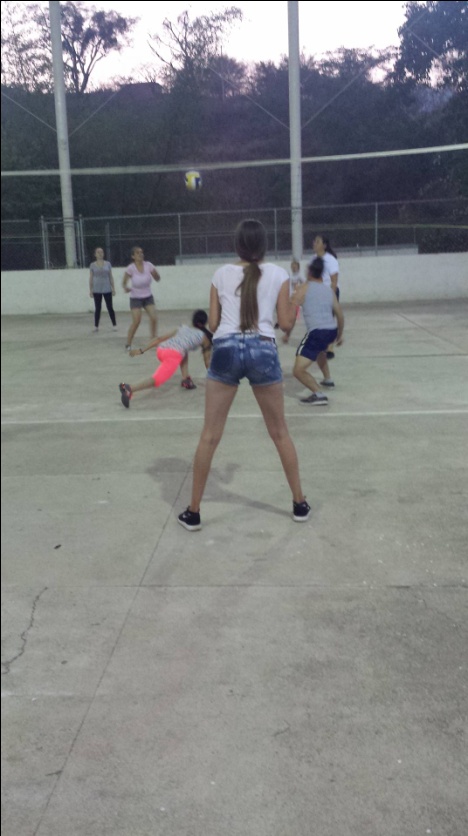 